 Заключениена проект постановления администрации Партизанского городского округа «Об утверждении муниципальной программы «Развитие информационно- коммуникационных технологий органов местного самоуправления Партизанского городского округа» на 2022-2024 годы» 02.07.2021                                                                                                           		     №62Настоящее заключение составлено по результатам проведения экспертно-аналитического мероприятия - финансово-экономической экспертизы проекта постановления администрации Партизанского городского округа  «Об утверждении муниципальной программы «Развитие информационно- коммуникационных технологий органов местного самоуправления Партизанского городского округа» на 2022-2024 годы (далее по тексту- Проект). Экспертиза Проекта проведена, заключение подготовлено на основании пункта 2 статьи 157 Бюджетного кодекса Российской Федерации, статьи 9 Федерального закона Российской Федерации от 07.02.2011 №6- ФЗ «Об общих принципах организации и деятельности контрольно - счетных органов субъектов Российской Федерации и  муниципальных образований», статьи 8 Положения «О контрольно – счетной палате Партизанского городского округа», принятого решением Думы Партизанского городского округа от 26.09.2014 №114, плана работы Контрольно-счетной палаты на 2021 года. Экспертиза проведена председателем Контрольно – счетной палаты Партизанского городского округа Зыбиным Романом Анатольевичем на основании распоряжения от 01.06.2021 №01-04/72.Проект поступил в Контрольно-счетную палату Партизанского городского округа 30.06.2021, с сопроводительным письмом от 30.06.2021 №1.2-02-2/4142. Одновременно с Проектом представлены: пояснительная записка, копия заключения и.о. начальника юридического отдела администрации городского округа на Проект, копия листа согласования Проекта. При проведении экспертизы использовались следующие нормативные правовые, правовые акты, документы и материалы:- Бюджетный Кодекс Российской Федерации;- Федеральный закон от 06.10.2003 №131-ФЗ «Об общих принципах организации местного самоуправления в Российской Федерации»;- «Порядок принятия решения о разработке, формировании и реализации муниципальных программ и оценки эффективности их реализации», утвержденный постановлением администрации Партизанского городского округа от 26.08.2013 №890-па;- Решение «О бюджете Партизанского городского округа на 2021 год и на плановый период 2022 и 2023 годов», принятое решением Думы Партизанского городского округа от 29.12.2020 №205-р (в редакции Решения Думы от 26.03.2021 №231 –Р «О внесение изменений в Решение «О бюджете Партизанского городского округа на 2021 год и на плановый период 2022 и 2023 годов»»). Финансово-экономическая экспертиза проекта проведена с целью проверки обоснованности разработки, принятия и его соответствия требованиям действующего законодательства, нормативных правовых и правовых актов.В ходе экспертно –аналитического мероприятия –экспертизы проекта постановления администрации Партизанского городского округа установлено следующее:Проект постановления «Об утверждении муниципальной программы «Развитие информационно- коммуникационных технологий органов местного самоуправления Партизанского городского округа» на 2022-2026 годы» ранее представлялся в контрольно-счетную палату администрацией городского округа для проведения финансово-экономической экспертизы. По результатам проверки контрольно-счетной палатой было подготовлено заключение от 18.06.2021 №57, в котором, кроме прочего были отражены следующие выводы:Проект направлен в Контрольно-счетную палату 11.06.2021, фактически представлен 15.06.2021 то есть с соблюдением срока, установленного муниципальным правовым актом.Наименование программы, применяемое по тексту представленного проекта, должно быть приведено в соответствие с «Перечнем муниципальных программ Партизанского городского округа на 2022 год», утвержденным постановлением администрации Партизанского городского округа от 20.05.2021 №889-па.Для вступления муниципальной программы в силу, с предусмотренного в ней дня начала ее реализации, то есть с 01.01.2022 пункт 2 проекта постановления должен быть изложен в следующей редакции: «2. Настоящее постановление подлежит официальному опубликованию (обнародованию) в газете «Вести», вступает в силу после его официального опубликования (обнародования), но не ранее 01 января 2022 года.».  Базовое и целевые значения такого показателя (индикатора) как «доля рабочих мест соответствующих для работы в информационных системах на начало реализации программы», указанные в представленном проекте программы и являющиеся основаниями для ее разработки, утверждения и дальнейшего финансирования, необоснованы, не соотносятся с результатами реализации мероприятий муниципальной программы «Развитие информационно-коммуникационных технологий органов местного самоуправления Партизанского городского округа на 2017-2021 годы», утвержденной постановлением администрации Партизанского городского округа от 31.08.2016 года № 714 –па.Учитывая запланированное на 2022 год достижение максимально возможного значения такого показателя (индикатора) как «доля сертифицированного серверного и сетевого оборудования для локальной сети», предусматриваемое Проектом финансирование мероприятия по приобретению сертифицированного серверного и сетевого оборудования для локальной сети является необоснованным. Полномочия, функции заместителей главы администрации, при установлении механизма реализации муниципальной программы, представленным проектом не предусмотрены, что в нарушение приведенных требований пункта 1.5 «Порядка принятия решения о разработке, формировании и реализации муниципальных программ и оценки эффективности их реализации», исключает их персональную ответственность за ее разработку и реализацию. Программные мероприятия, цели, на которые представленным Проектом предусматриваются средства финансирования, соответствуют полномочиям органов местного самоуправления, могут и должны производится за счет средств местного бюджета.   Экспертизой вновь представленного проекта установлено:Пункт 1 Проекта предусматривает утверждение муниципальной программы «Развитие информационно- коммуникационных технологий органов местного самоуправления Партизанского городского округа» на 2022-2024 годы». В соответствии с текстом проекта постановления муниципальная программа прилагается к нему. В соответствии с пунктом 2.7. «Порядка принятия решения о разработке, формировании и реализации муниципальных программ и оценки эффективности их реализации», утвержденного постановлением администрации Партизанского городского округа от 26.08.2013 №890-па, ответственный исполнитель согласовывает проект со структурными подразделениями администрации Партизанского городского округа и направляет его в срок до 1 июля в Контрольно-счетную палату Партизанского городского округа для получения заключения о результатах экспертно-аналитического мероприятия.Проект направлен в Контрольно-счетную палату 30.06.2021, фактически представлен 30.06.2021 то есть с соблюдением срока, установленного указанным муниципальным правовым актом. По тексту представленных проектов постановления и программы используется следующее наименование муниципальной программы -  «Развитие информационно- коммуникационных технологий органов местного самоуправления Партизанского городского округа» на 2022-2024 годы.В соответствии же с «Перечнем муниципальных программ Партизанского городского округа на 2022 год», утвержденным постановлением администрации Партизанского городского округа от 20.05.2021 №889-па, разработке и принятию подлежит муниципальная программа, в наименовании которой определяется другой срок ее действия и реализации – 2022-2026 годы. В соответствии с «Перечнем разработке и принятию подлежит муниципальная программа «Развитие информационно-коммуникационных технологий органов местного самоуправления Партизанского городского округа» на 2022-2026 годы. В соответствии с требованиями пункта 2.1. «Порядка принятия решения о разработке, формировании и реализации муниципальных программ и оценки эффективности их реализации», утвержденного постановлением администрации Партизанского городского округа от 26.08.2013 №890-па, разработка муниципальных программ осуществляется на основании перечня муниципальных программ, утверждаемого администрацией Партизанского городского округа. Используемое в Проекте наименование программы не соответствует «Перечню муниципальных программ Партизанского городского округа на 2022 год», утвержденным постановлением администрации Партизанского городского округа от 20.05.2021 №889-па, что является нарушением требований пункта 2.1. «Порядка принятия решения о разработке, формировании и реализации муниципальных программ и оценки эффективности их реализации», утвержденного постановлением администрации Партизанского городского округа от 26.08.2013 №890-па.Учитывая изложенное, наименование программы, применяемое по тексту проекта постановления, должно быть приведено в соответствие с «Перечнем муниципальных программ Партизанского городского округа на 2022 год», утвержденным постановлением администрации Партизанского городского округа от 20.05.2021 №889-па. Пунктом 2 Проекта постановления предусмотрено, что оно подлежит официальному опубликованию (обнародованию) в газете «Вести», размещению на официальном сайте в информационно-телекоммуникационной сети «Интернет» и вступает в силу после его опубликования (обнародования), но не ранее 01.01.2022.В соответствии с частью 2 статьи 47 Федерального закона от 06.10.2003 №131-ФЗ «Об общих принципах организации местного самоуправления в Российской Федерации» муниципальные нормативные правовые акты, затрагивающие права, свободы и обязанности человека и гражданина (к которым относятся и муниципальные программы), вступают в силу после их официального опубликования (обнародования). Реализация предложенной проектом муниципальной программы «Развитие информационно- коммуникационных технологий органов местного самоуправления Партизанского городского округа на 2022-2026 годы», ее финансовое обеспечение за счет средств местного бюджета, в соответствии с ее содержанием, предполагается с 01.01.2022. С учетом этого, период действия, реализации программы, возникновения правовых последствия, в данном случае, должен и может начинаться лишь с 01.01.2022.  Таким образом, предусмотренное Проектом постановления, вступление его в силу с момента его опубликования (обнародования), но не ранее 01.01.2022 соответствует установленным требованиям законодательства.    В соответствии с действующей редакцией муниципальной программы «Развитие информационно-коммуникационных технологий органов местного самоуправления Партизанского городского округа на 2017-2021 годы», утвержденной постановлением администрации Партизанского городского округа от 31.08.2016 года № 714 –па значение такого показателя как «Доля обновленных автоматизированных персональных рабочих мест от общего количества автоматизированных персональных рабочих мест» на конец 2021 года должна составить 94,78 процентов, а на конец 83,87 2020 года составляла 83,87 процентов. Указанные значения данного индикатора, как следует из содержания программы достигаются путем выполнения следующих мероприятий: - приобретение программного обеспечения общего назначения: операционных систем, офисных пакетов, антивирусного программного обеспечения;- обновление (замена) устаревших автоматизированных персональных рабочих мест или их составляющих: системных блоков, мониторов, клавиатур, мышей, источников бесперебойного питания, многофункциональных устройств, блоков питания, и др., а так же приобретение программного обеспечения общего назначения: операционных систем, офисных пакетов, антивирусного ПО.В разделе I «Общая характеристика сферы реализации Программы…» представленного проекта муниципальной программы указано, что «на текущий момент, до 37,98 % находящейся в использовании компьютерной техники морально и физически устарело». Исходя из значения данного показателя, в приложении №1 к проекту программы указывается, что доля компьютерного и периферийного оборудования соответствующих требованиям для подключения к государственным информационным системам на начало реализации программы, то есть на начали 2022 года составит только лишь 62,02 процента, а на конец 2022 года, по результатам реализации программных мероприятий должна составить 81,33 процента. Указанные значения данного индикатора, как следует из содержания проекта программы достигаются путем выполнения все тех же программных мероприятий, которые предусмотрены действующей до 2022 года муниципальной программой, а именно:- приобретение программного обеспечения общего назначения: операционных систем, офисных пакетов, антивирусного программного обеспечения;- обновление (замена) не соответствующих требований компьютеров и периферийного оборудования.  В связи с изложенным, базовое и целевые значения такого показателя (индикатора) как «доля компьютерного и периферийного оборудования соответствующих требованиям для подключения к государственным информационным системам», указанные в представленном проекте программы и являющиеся основаниями для ее разработки, утверждения и дальнейшего финансирования, необоснованы, не соотносятся с результатами реализации мероприятий муниципальной программы «Развитие информационно-коммуникационных технологий органов местного самоуправления Партизанского городского округа на 2017-2021 годы», утвержденной постановлением администрации Партизанского городского округа от 31.08.2016 года № 714 –па.Представленным проектом программы (Приложение №1) предусматривается, что значение такого показателя как «доля сертифицированного серверного и сетевого оборудования для локальной сети», составит 42,11 процентов в первый год реализации программы, для чего финансовое обеспечение соответствующего программного мероприятия в 2022 году должно быть предусмотрено в объеме 1930 тыс. рублей (Приложение №3). Достижение максимально возможного значения указанного показателя (100 %) планируется по итогам реализации программы, то есть по итогам 2024 года.  Таким образом, необоснованность предусматриваемого на 2023-2024 годы финансирования мероприятия по приобретению сертифицированного серверного и сетевого оборудования для локальной сети, на которое ранее указывало контрольно-счетной палатой устранена. В соответствии с пунктом 1.5 «Порядка принятия решения о разработке, формировании и реализации муниципальных программ и оценки эффективности их реализации», утвержденного постановлением администрации Партизанского городского округа от 26.08.2013 №890-па,  персональную ответственность за разработку и реализацию муниципальной программы несут по направлениям деятельности заместители главы администрации Партизанского городского округа, руководители структурных подразделений администрации Партизанского городского округа.Пунктом 3 представленного проекта постановления предусмотрено, что контроль за его исполнением глава городского округа оставляет за собой. Разделом 5 текстовой части проекта муниципальной программы предлагается возложить контроль за исполнением мероприятий Программы на первого заместителя главы администрации Партизанского городского округа. Таким образом, в представленном проекте устранено нарушение приведенных требований пункта 1.5 «Порядка принятия решения о разработке, формировании и реализации муниципальных программ и оценки эффективности их реализации», на наличие которого контрольно-счетной палатой указывалось в заключении от 18.06.2021 №57.7. Как следует из содержания проекта и пояснительной записки, принятие (издание) представленного Проекта, приведет к необходимости предусматривать в бюджете городского округа средства на финансовое обеспечение программных мероприятий муниципальной программы «Развитие информационно- коммуникационных технологий органов местного самоуправления Партизанского городского округа на 2022-2026 годы», в рамках которых будет осуществляться материальное обеспечение деятельности органов местного самоуправления, а именно будут обновлены (заменены) устаревшие автоматизированные персональные рабочие места или их составляющие: системные блоки, мониторы, источники бесперебойного питания, многофункциональные устройства, блоки питания и др., а так же приобретено программное обеспечение общего назначения: операционные системы, офисные пакеты антивирусного программного обеспечения и т.д. Источником финансового обеспечения реализации программы, представленным Проектом, определяются средства бюджета Партизанского городского округа. В соответствии с частью 9 статьи 34 Федерального закона от 06.10.2003 №131-ФЗ «Об общих принципах организации местного самоуправления в Российской Федерации» финансовое обеспечение деятельности органов местного самоуправления осуществляется исключительно за счет собственных доходов бюджетов соответствующих муниципальных образований.Таким образом, программные мероприятия, цели, на которые представленным Проектом предусматриваются средства финансирования, соответствуют полномочиям органов местного самоуправления, могут и должны производится за счет средств местного бюджета.   Заключение:По результатам финансово-экономической экспертизы проекта постановления администрации Партизанского городского округа «Об утверждении муниципальной программы «Развитие информационно- коммуникационных технологий органов местного самоуправления Партизанского городского округа» на 2022-2024 годы», Контрольно- счетная палата приходит к следующим выводам:Проект направлен в Контрольно-счетную палату 30.06.2021, фактически представлен 30.06.2021 то есть с соблюдением срока, установленного указанным муниципальным правовым актом. Используемое в Проекте наименование программы не соответствует «Перечню муниципальных программ Партизанского городского округа на 2022 год», утвержденным постановлением администрации Партизанского городского округа от 20.05.2021 №889-па, что является нарушением требований пункта 2.1. «Порядка принятия решения о разработке, формировании и реализации муниципальных программ и оценки эффективности их реализации», утвержденного постановлением администрации Партизанского городского округа от 26.08.2013 №890-па.Учитывая изложенное, наименование программы, применяемое по тексту проекта постановления, должно быть приведено в соответствие с «Перечнем муниципальных программ Партизанского городского округа на 2022 год», утвержденным постановлением администрации Партизанского городского округа от 20.05.2021 №889-па. Таким образом, предусмотренное Проектом постановления, вступление его в силу с момента его опубликования (обнародования), но не ранее 01.01.2022 соответствует установленным требованиям законодательства.    Базовое и целевые значения такого показателя (индикатора) как «доля компьютерного и периферийного оборудования соответствующих требованиям для подключения к государственным информационным системам», указанные в представленном проекте программы и являющиеся основаниями для ее разработки, утверждения и дальнейшего финансирования, необоснованы, не соотносятся с результатами реализации мероприятий муниципальной программы «Развитие информационно-коммуникационных технологий органов местного самоуправления Партизанского городского округа на 2017-2021 годы», утвержденной постановлением администрации Партизанского городского округа от 31.08.2016 года № 714 –па.5. Необоснованность предусматриваемого на 2023-2024 годы финансирования мероприятия по приобретению сертифицированного серверного и сетевого оборудования для локальной сети, на которое ранее указывало контрольно-счетной палатой в представленном Проекте устранена. 6. Таким образом, в представленном проекте устранено нарушение требований пункта 1.5 «Порядка принятия решения о разработке, формировании и реализации муниципальных программ и оценки эффективности их реализации», на наличие которого контрольно-счетной палатой указывалось в заключении от 18.06.2021 №57. 7. Таким образом, программные мероприятия, цели, на которые представленным Проектом предусматриваются средства финансирования, соответствуют полномочиям органов местного самоуправления, могут и должны производится за счет средств местного бюджета.   Контрольно-счетная палата Партизанского городского округа предлагает администрации Партизанского городского округа рассмотреть представленный проект постановления с учетом настоящего  заключения.Председатель Контрольно – счетной палатыПартизанского городского округа                                                                             Р.А. Зыбин 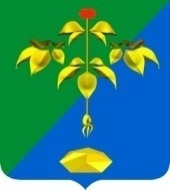 РОССИЙСКАЯ ФЕДЕРАЦИЯПРИМОРСКИЙ КРАЙКОНТРОЛЬНО-СЧЕТНАЯ ПАЛАТА ПАРТИЗАНСКОГО ГОРОДСКОГО ОКРУГА